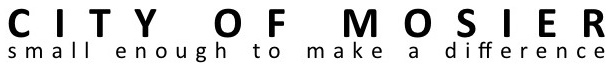 AGENDA
REGULAR CITY COUNCIL MEETING
October 21st, 2015 no earlier than 6:30 P.M.
Venue Change:  Rack & Cloth at 1104 First Ave.	Note: All public meeting locations are handicapped accessible. Please let the City Recorder know if you will need any special accommodations to attend any meeting. Call (541) 478-3505 for more information. Oregon Relay Service 1-800-735-2900.I6:30pm               Call to Order (please silence or turn-off cell phones)IIAgenda corrections or additionsIIIBusiness from the Audience-- This is an opportunity for Mosier residents and anyone else to express concerns, needs, or opportunities.  Please keep your comments succinct and under five minutes.  You may bring in written materials for Council and Staff to review.  The Mayor can assign the issue to a future Council meeting, to a Council Committee, or to staff.  Please realize that council cannot offer any response immediately, but will give the matter due consideration. 10 minutesIVApproval of CC Minutes, October 7th, 2015 V Approval of September Bills/Payroll:  FinancialsVIBUSINESS1.6:45 pmTotem Plaza Electricity Project Update15 min2.7:00 pmWayfinding Sign at Chamberlain Park discussion/decision10 min3.7:15 pmTree Lighting Event Volunteer Planning10 min4.7:30 pmDiscussion: Year Round access to Rock Creek Park (Mayor Burns)5.7:40 pmCity Truck Search Planning6.7:55 pmRural Organizing Studio:  Travel Oregon (update)7.8:00 pmAction Item Check-in (See Minutes)VII8:05 pmCorrespondence/Staff/Council reportsCommittee Reports10 min8:15 pmAdjourn  